                                Středisko volného času, příspěvková organizace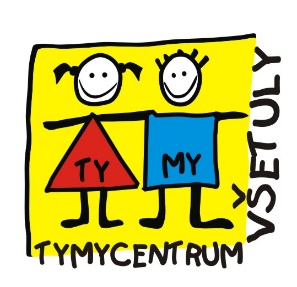 Tel. 573 396 928, 734 358 563                                            Sokolská 70,769 01 Holešov                                           www.tymycentrum.cz, email – info@tymycentrum.cz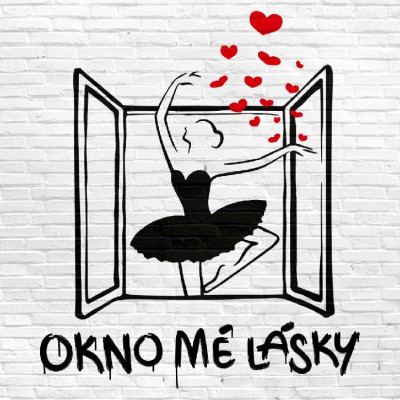 Hit muzikál s písničkami Petra Jandy a skupinou OlympicPředstavení se koná 18. 2. 2023 ve 14 hodin v divadle Broadway v PrazeCena od 1.399,- Kč  – do 2.099,- KčV ceně – vstupné, doprava busem + průvodceZájemci hlaste se v kanceláři SVČ TYMY do 15.12.2022Vhodný vánoční dárek pro milovníky muzikálů – možnost vystavení dárkového poukazu pro vaše blízké !!!